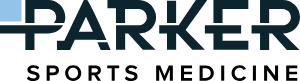  Instrucciones para la fractura de muñeca/alta del brazoMedicamentosSe le dará una receta para analgésicos, medicamentos para las náuseas y un antibiótico antes de salir del hospital. Los antibióticos se tomarán durante 3 días a menos que se indique lo contrario. Los analgésicos para las náuseas y el dolor deben tomarse según las indicaciones, según sea necesario. Dependiendo de la cirugía, también se le puede indicar que tome 325 mg de aspirina al día durante 30 días o que le administren un anticoagulante. La aspirina actúa como un anticoagulante que disminuye el riesgo de un coágulo de sangre en las venas profundas de las piernas llamado TVP, que a veces puede ocurrir después de la cirugía debido a la disminución de la actividad. Es posible que deba tomar un ablandador de heces dos veces al día mientras toma analgésicos. (ej: Colace 100 mg) Los analgésicos pueden ralentizar los intestinos y causar estreñimiento. No tome bebidas alcohólicas durante 24 horas. Beba mucho líquido. Reanude una dieta regular comiendo alimentos ligeros y avance según lo tolere. Beba de 6 a 8 vasos de líquidos al día. No conduzca ni opere maquinaria pesada durante 24 horas o mientras esté tomando analgésicos.Los efectos del bloqueo nervioso durarán entre 12 y 48 horas. Esto puede causar hormigueo/entumecimiento/debilidad o sensación de que el brazo está dormido. Los efectos de la anestesia general pueden durar hasta 48 horas. Es posible que tenga episodios de somnolencia, náuseas o mareos. Estos sentimientos son normales.Cuidado de heridas y apósitosEl drenaje de la(s) incisión(es) en la primera semana es normal. Mantenga el apósito o la férula limpios, secos e intactos. NO se quite el vendaje/férula ni lo moje. Cubra con una bolsa de plástico y cinta adhesiva o presione y selle para ducharse. ActividadMantenga la mano elevada por encima del nivel del corazón durante las primeras 48 horas. Haga ejercicios de amplitud de movimiento varias veces al día con los dedos de la mano para ayudar con el dolor y la hinchazón. Se recomiendan compresas de hielo durante las primeras 48 horas y según sea necesario después de eso. Asegúrese de colocar las compresas de hielo en la férula o el apósito. No retire la férula y extienda hielo. La hinchazón es normal después de la cirugía, por lo que se recomienda la elevación, el ROM de la mano y el hielo. Asegúrese de caminar con ayuda los primeros días después de la cirugía, especialmente después de tomar analgésicos. Caminar distancias cortas acelerará su recuperación. Haga aleteos frecuentes con los pies y ejercicios de movimiento del tobillo 30 veces cada hora mientras esté despierto durante los primeros 2 días para la circulación en las extremidades inferiores. Cita de seguimientoTendrá una cita de seguimiento de 10 a 14 días después de la cirugía. En la mayoría de los casos, esta cita se programó cuando se programó la cirugía. Llame al 806-350-2663 para confirmar los detalles de la cita si es necesario. Regreso al trabajo/escuelaComo regla general, recomendamos ausentarse del trabajo al menos hasta su cita de seguimiento. Se le entregará una nota para excusarlo del trabajo o la escuela el día de su cirugía. Si desea regresar al trabajo antes de su cita de seguimiento, comuníquese con nuestra oficina y haga los arreglos. Si usted es un estudiante, depende de su discreción, dentro de lo razonable, de usted y sus padres cuánto tiempo estará fuera de la escuela. Por lo general, 2-3 días es típico, pero se pueden hacer consideraciones especiales caso por caso. Sin embargo, no hay educación física ni deportes hasta que el Dr. Parker o el personal lo publiquen.Llame a nuestra oficina o vaya a la sala de emergencias si...Tiene fiebre de 101 o más, sudores nocturnos o escalofríos.Nota rayas rojas que irradian hacia afuera de su(s) incisión(es).Su(s) incisión(es) empeora(n) enrojecimiento, hinchazón, supuración de pus o dolor intenso.Experimenta dificultad para respirar o dolor intenso en la pantorrilla (signos de un coágulo de sangre)Si tiene alguna pregunta, no dude en llamar a nuestra oficina.